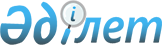 О внесении изменений в решение Кызылжарского районного маслихата Северо-Казахстанской области от 25 декабря 2019 года № 49/1 "Об утверждении Кызылжарского районного бюджета на 2020-2022 годы"Решение Кызылжарского районного маслихата Северо-Казахстанской области от 28 сентября 2020 года № 57/1. Зарегистрировано Департаментом юстиции Северо-Казахстанской области 2 октября 2020 года № 6564
      В соответствии со статьями 106 и 109 Бюджетного кодекса Республики Казахстан от 4 декабря 2008 года, подпунктом 1) пункта 1 статьи 6 Закона Республики Казахстан от 23 января 2001 года "О местном государственном управлении и самоуправлении в Республике Казахстан" Кызылжарский районный маслихат Северо-Казахстанской области РЕШИЛ:
      1. Внести в решение Кызылжарского районного маслихата Северо-Казахстанской области "Об утверждении Кызылжарского районного бюджета на 2020-2022годы" от 25 декабря 2019 года № 49/1 (опубликовано 31 декабря 2019 года в Эталонном контрольном банке нормативных правовых актов Республики Казахстан в электронном виде, зарегистрировано в Реестре государственной регистрации нормативных правовых актов под № 5766) следующие изменения:
      пункт 1 изложить в новой редакции:
       "1. Утвердить Кызылжарский районный бюджет на 2020-2022 годы согласно приложениям 1, 2 и 3 к настоящему решению соответственно, в том числе на 2020 год в следующих объемах:
      1) доходы – 10 624 773,1 тысяч тенге:
      налоговые поступления – 914 481 тысяч тенге;
      неналоговые поступления – 17 358 тысяч тенге;
      поступления от продажи основного капитала – 49 265 тысяч тенге;
      поступления трансфертов –9 643 669,1 тысяч тенге;
      2) затраты – 10 672 999,8 тысяч тенге;
      3) чистое бюджетное кредитование – 1 156 866 тысяч тенге:
      бюджетные кредиты – 1 206 702 тысяч тенге;
      погашение бюджетных кредитов – 49 836 тысяч тенге;
      4) сальдо по операциям с финансовыми активами – 0 тысяч тенге:
      приобретение финансовых активов – 0 тысяч тенге;
      поступления от продажи финансовых активов государства – 0 тысяч тенге;
      5) дефицит (профицит) бюджета – -1 205 092,7 тысяч тенге;
      6) финансирование дефицита (использование профицита) бюджета – 1 205 092,7 тысяч тенге:
      поступление займов – 1 206 690 тысяч тенге;
      погашение займов – 49 836 тысяч тенге;
      используемые остатки бюджетных средств – 48 238,7 тысяч тенге.";
      приложения 1 к указанному решению изложить в новой редакции согласно приложению к настоящему решению.
      2. Настоящее решение вводится в действие с 1 января 2020 года. Кызылжарский районный бюджет на 2020 год
					© 2012. РГП на ПХВ «Институт законодательства и правовой информации Республики Казахстан» Министерства юстиции Республики Казахстан
				
      Председатель сесcии

      Кызылжарского

      районного маслихата

      Северо-Казахстанской области 

М.Данилова

      Секретарь Кызылжарского

      районного маслихата

      Северо-Казахстанской области 

А.Молдахметова
Приложениек решению Кызылжарскогорайонного маслихатаСеверо-Казахстанской областиот 28 сентября 2020 года № 57/1Приложение 1к решению Кызылжарскогорайонного маслихатаСеверо-Казахстанской областиот 25 декабря 2019 года № 49/1
Категория
Категория
Категория
Наименование
Сумма, тысяч тенге
Класс
Класс
Наименование
Сумма, тысяч тенге
Подкласс
Наименование
Сумма, тысяч тенге
1
2
3
4
5
1) Доходы
10 624 773,1
1
Налоговые поступления
914 481
03
Социальный налог
531 629
1
Социальный налог
531 629
04
Налоги на собственность
296 182
1
Налоги на имущество
291 606
5
Единый земельный налог
4 576
05
Внутренние налоги на товары, работы и услуги
76 494
2
Акцизы
7 098
3
Поступления за использование природных и других ресурсов
57 358
4
Сборы за ведение предпринимательской и профессиональной деятельности
12 038
08
Обязательные платежи, взимаемые за совершение юридически значимых действий и (или) выдачу документов уполномоченными на то государственными органами или должностными лицами
10 176
1
Государственная пошлина 
10 176
2
Неналоговые поступления
17 358
01
Доходы от государственной собственности
9 953
5
Доходы от аренды имущества, находящегося в государственной собственности
9 894
7
Вознаграждения по кредитам, выданным из государственного бюджета
59
06
Прочие неналоговые поступления 
7 405
1
Прочие неналоговые поступления 
7 405
3
Поступления от продажи основного капитала
49 265
01
Продажа государственного имущества, закрепленного за государственными учреждениями
7 200
1
Продажа государственного имущества, закрепленного за государственными учреждениями
7 200
03
Продажа земли и нематериальных активов
42 065
1
Продажа земли 
40 000
2
Продажа нематериальных активов
2 065
4
Поступления трансфертов
9 643 669,1
02
Трансферты из вышестоящих органов государственного управления
9 643 669,1
2
Трансферты из областного бюджета
9 643 669,1
Функциональная группа
Функциональная группа
Функциональная группа
Наименование
Сумма, тысяч тенге
Администратор бюджетных программ
Администратор бюджетных программ
Наименование
Сумма, тысяч тенге
Программа
Наименование
Сумма, тысяч тенге
1
2
3
4
5
2) Затраты
10 672 999,8
01
Государственные услуги общего характера
1 931 443,6
112
Аппарат маслихата района (города областного значения)
18 730
001
Услуги по обеспечению деятельности маслихата района (города областного значения)
18 730
122
Аппарат акима района (города областного значения)
137 846,4
001
Услуги по обеспечению деятельности акима района (города областного значения)
136 830,4
003
Капитальные расходы государственного органа 
1 016
459
Отдел экономики и финансов района (города областного значения)
211 357,7
003
Проведение оценки имущества в целях налогообложения
1 803,5
010
Приватизация, управление коммунальным имуществом, постприватизационная деятельность и регулирование споров, связанных с этим
8 623
001
Услуги по реализации государственной политики в области формирования и развития экономической политики, государственного планирования, исполнения бюджета и управления коммунальной собственностью района (города областного значения)
101 604,7
113
Целевые текущие трансферты нижестоящим бюджетам
99 326,5
495
Отдел архитектуры, строительства, жилищно-коммунального хозяйства, пассажирского транспорта и автомобильных дорог района (города областного значения)
1 563 509,5
001
Услуги по реализации государственной политики на местном уровне в области архитектуры, строительства, жилищно-коммунального хозяйства, пассажирского транспорта и автомобильных дорог
46 418
113
Целевые текущие трансферты нижестоящим бюджетам
1 517 091,5
02
Оборона
18 888
122
Аппарат акима района (города областного значения)
18 888
005
Мероприятия в рамках исполнения всеобщей воинской обязанности
8 380
006
Предупреждение и ликвидация чрезвычайных ситуаций масштаба района (города областного значения)
10 208
007
Мероприятия по профилактике и тушению степных пожаров районного (городского) масштаба, а также пожаров в населенных пунктах, в которых не созданы органы государственной противопожарной службы
 300
03
Общественный порядок, безопасность, правовая, судебная, уголовно-исполнительная деятельность
840
495
Отдел архитектуры, строительства, жилищно-коммунального хозяйства, пассажирского транспорта и автомобильных дорог района (города областного значения)
840
019
Обеспечение безопасности дорожного движения в населенных пунктах
840
04
Образование
5 038 170,1
464
Отдел образования района (города областного значения)
505 739
009
Обеспечение деятельности организаций дошкольного воспитания и обучения
127 305
040
Реализация государственного образовательного заказа в дошкольных организациях образования
378 434
457
Отдел культуры, развития языков, физической культуры и спорта района (города областного значения)
74 965
017
Дополнительное образование для детей и юношества по спорту
74 965
464
Отдел образования района (города областного значения)
4 172 888
003
Общеобразовательное обучение
4 100 643
006
Дополнительное образование для детей
72 245
495
Отдел архитектуры, строительства, жилищно-коммунального хозяйства, пассажирского транспорта и автомобильных дорог района (города областного значения)
5
059
Строительство и реконструкция объектов начального, основного среднего и общего среднего образования
5
464
Отдел образования района (города областного значения)
284 573,1
001
Услуги по реализации государственной политики на местном уровне в области образования 
19 658
005
Приобретение и доставка учебников, учебно-методических комплексов для государственных учреждений образования района (города областного значения)
79 211
015
Ежемесячные выплаты денежных средств опекунам (попечителям) на содержание ребенка-сироты (детей-сирот), и ребенка (детей), оставшегося без попечения родителей
16 001
022
Выплата единовременных денежных средств казахстанским гражданам, усыновившим (удочерившим) ребенка (детей)-сироту и ребенка (детей), оставшегося без попечения родителей
598
023
Методическая работа
27 668
029
Обследование психического здоровья детей и подростков и оказание психолого-медико-педагогической консультативной помощи населению
17 684
067
Капитальные расходы подведомственных государственных учреждений и организаций
123 764,1
06
Социальная помощь и социальное обеспечение
650 292,6
451
Отдел занятости и социальных программ района (города областного значения)
129 396
005
Государственная адресная социальная помощь
129 396
464
Отдел образования района (города областного значения)
24 022
030
Содержание ребенка (детей), переданного патронатным воспитателям
15 471
031
Государственная поддержка по содержанию детей-сирот и детей, оставшихся без попечения родителей, в детских домах семейного типа и приемных семьях
8 551
451
Отдел занятости и социальных программ района (города областного значения)
496 874,6 
002
Программа занятости
196 568,8
007
Социальная помощь отдельным категориям нуждающихся граждан по решениям местных представительных органов
49 753,8
010
Материальное обеспечение детей-инвалидов, воспитывающихся и обучающихся на дому
1 834
014
Оказание социальной помощи нуждающимся гражданам на дому
141 316
017
Обеспечение нуждающихся инвалидов обязательными гигиеническими средствами и предоставление услуг специалистами жестового языка, индивидуальными помощниками в соответствии с индивидуальной программой реабилитации инвалида
5 066
023
Обеспечение деятельности центров занятости населения
46 897
001
Услуги по реализации государственной политики на местном уровне в области обеспечения занятости и реализации социальных программ для населения
29 013
011
Оплата услуг по зачислению, выплате и доставке пособий и других социальных выплат
 1 755
050
Обеспечение прав и улучшение качества жизни инвалидов в Республике Казахстан
24 671
07
Жилищно-коммунальное хозяйство
797 477,1
451
Отдел занятости и социальных программ района (города областного значения)
32 820
070
Возмещение платежей населения по оплате коммунальных услуг в режиме чрезвычайного положения в Республике Казахстан
32 820
464
Отдел образования района (города областного значения)
76 874,4
026
 Ремонт объектов городов и сельских населенных пунктов в рамках Государственной программы развития продуктивной занятости и массового предпринимательства на 2017 – 2021 годы "Еңбек"
76 874,4
495
Отдел архитектуры, строительства, жилищно-коммунального хозяйства, пассажирского транспорта и автомобильных дорог района (города областного значения)
530 779
007
Проектирование и (или) строительство, реконструкция жилья коммунального жилищного фонда
167 053
098
Приобретение жилья коммунального жилищного фонда
363 726
495
Отдел архитектуры, строительства, жилищно-коммунального хозяйства, пассажирского транспорта и автомобильных дорог района (города областного значения)
157 003,7
013
Развитие коммунального хозяйства
92 443,7
016
Функционирование системы водоснабжения и водоотведения
28 555
058
Развитие системы водоснабжения и водоотведения в сельских населенных пунктах
36 005
08
Культура, спорт, туризм и информационное пространство
229 315,5
457
Отдел культуры, развития языков, физической культуры и спорта района (города областного значения)
49 358,5
003
Поддержка культурно-досуговой работы
46 504,5
009
Проведение спортивных соревнований на районном (города областного значения) уровне
109
010
Подготовка и участие членов сборных команд района (города областного значения) по различным видам спорта на областных спортивных соревнованиях
2 745
495
Отдел архитектуры, строительства, жилищно-коммунального хозяйства, пассажирского транспорта и автомобильных дорог района (города областного значения)
5
021
Развитие объектов спорта
5
457
Отдел культуры, развития языков, физической культуры и спорта района (города областного значения)
59 507
006
Функционирование районных (городских) библиотек
54 845
007
Развитие государственного языка и других языков народа Казахстана
4 662
456
Отдел внутренней политики района (города областного значения)
16 800
002
Услуги по проведению государственной информационной политики 
16 800
457
Отдел культуры, развития языков, физической культуры и спорта района (города областного значения)
72 036
001
Услуги по реализации государственной политики на местном уровне в области культуры, развития языков, физической культуры и спорта
18 581,8
032
Капитальные расходы подведомственных государственных учреждений и организаций
1 000
113
Целевые текущие трансферты нижестоящим бюджетам
52 454,2
456
Отдел внутренней политики района (города областного значения)
31 609
001
Услуги по реализации государственной политики на местном уровне в области информации, укрепления государственности и формирования социального оптимизма граждан
24 169
003
Реализация мероприятий в сфере молодежной политики
7 440
10
Сельское, водное, лесное, рыбное хозяйство, особо охраняемые природные территории, охрана окружающей среды и животного мира, земельные отношения
116 556,1
459
Отдел экономики и финансов района (города областного значения)
28 237,8
099
Реализация мер по оказанию социальной поддержки специалистов
28 237,8
811
Отдел сельского хозяйства, предпринимательства и ветеринарии района (города областного значения)
70 843,3
001
Услуги по реализации государственной политики на местном уровне в сфере сельского хозяйства, предпринимательства и ветеринарии
34 843,3
005
Возмещение владельцам стоимости изымаемых и уничтожаемых больных животных, продуктов и сырья животного происхождения
11 823
009
Проведение противоэпизоотических мероприятий
24 177
463
Отдел земельных отношений района (города областного значения)
17 475
001
Услуги по реализации государственной политики в области регулирования земельных отношений на территории района (города областного значения)
17 475
12
Транспорт и коммуникации
552 168,8
495
Отдел архитектуры, строительства, жилищно-коммунального хозяйства, пассажирского транспорта и автомобильных дорог района (города областного значения)
552 168,8
023
Обеспечение функционирования автомобильных дорог
19 883,6
034
Реализация приоритетных проектов транспортной инфраструктуры
516 022,2
045
Капитальный и средний ремонт автомобильных дорог районного значения и улиц населенных пунктов
16263
13
Прочие
1 098 036,8
459
Отдел экономики и финансов района (города областного значения)
56 463
012
Резерв местного исполнительного органа района (города областного значения) 
56 463
464
 Отдел образования района (города областного значения)
453 279
077
Реализация мероприятий по социальной и инженерной инфраструктуре в сельских населенных пунктах в рамках проекта "Ауыл-Ел бесігі"
320 604
096
Выполнение государственных обязательств по проектам государственно-частного партнерства
132 675
495
Отдел архитектуры, строительства, жилищно-коммунального хозяйства, пассажирского транспорта и автомобильных дорог района (города областного значения)
588 294,8
079
Развитие социальной и инженерной инфраструктуры в сельских населенных пунктах в рамках проекта "Ауыл-Ел бесігі"
568 584
055
Развитие индустриальной инфраструктуры в рамках Государственной программы поддержки и развития бизнеса "Дорожная карта бизнеса-2025"
19 710,8
14
Обслуживание долга
96,1
459
Отдел экономики и финансов района (города областного значения)
96,1
021
Обслуживание долга местных исполнительных органов по выплате вознаграждений и иных платежей по займам из областного бюджета
96,1
15
Трансферты
239 715,1
459
Отдел экономики и финансов района (города областного значения)
239 715,1
006
Возврат неиспользованных (недоиспользованных) целевых трансфертов
7 667,8
038
Субвенции
213 583
054
Возврат сумм неиспользованных (недоиспользованных) целевых трансфертов, выделенных из республиканского бюджета за счет целевого трансферта из Национального фонда Республики Казахстан
18 464,3
3) Чистое бюджетное кредитование
1 156 866
Бюджетные кредиты
1 206 702
06
Социальная помощь и социальное обеспечение
359 067,2
495
Отдел архитектуры, строительства, жилищно-коммунального хозяйства, пассажирского транспорта и автомобильных дорог района (города областного значения)
359 067,2
088
Кредитование бюджетов города районного значения, села, поселка, сельского округа для финансирования мер в рамках Дорожной карты занятости
359 067,2
07
Жилищно-коммунальное хозяйство
241 450,8
457
Отдел культуры, развития языков, физической культуры и спорта района (города областного значения))
35 161
024
Ремонт объектов городов и сельских населенных пунктов в рамках Государственной программы развития продуктивной занятости и массового предпринимательства на 2017 – 2021 годы "Еңбек"
35 161
464
Отдел образования района (города областного значения)
61 335
026
Ремонт объектов городов и сельских населенных пунктов в рамках Государственной программы развития продуктивной занятости и массового предпринимательства на 2017 – 2021 годы "Еңбек"
61 335
495
Отдел архитектуры, строительства, жилищно-коммунального хозяйства, пассажирского транспорта и автомобильных дорог района (города областного значения)
144 954,8
033
Проектирование, развитие и (или) обустройство инженерно-коммуникационной инфраструктуры
105 807,7
026
 Организация эксплуатации тепловых сетей, находящихся в коммунальной собственности районов (городов областного значения)
39 147,1
10
Сельское, водное, лесное, рыбное хозяйство, особо охраняемые природные территории, охрана окружающей среды и животного мира, земельные отношения
224 030
459
Отдел экономики и финансов района (города областного значения)
224 030
018
Бюджетные кредиты для реализации мер социальной поддержки специалистов
224 030
12
Транспорт и коммуникации
382 154
495
Отдел архитектуры, строительства, жилищно-коммунального хозяйства, пассажирского транспорта и автомобильных дорог района (города областного значения)
382 154
023
Обеспечение функционирования автомобильных дорог
37930,2
045
Капитальный и средний ремонт автомобильных дорог районного значения и улиц населенных пунктов
344 223,8
Категория
Категория
Категория
Наименование
Сумма, тысяч тенге
Класс
Класс
Наименование
Сумма, тысяч тенге
Подкласс
Наименование
Сумма, тысяч тенге
5
Погашение бюджетных кредитов
49 836
01
Погашение бюджетных кредитов
49 836
1
Погашение бюджетных кредитов, выданных из государственного бюджета
49 836
4) Сальдо по операциям с финансовыми активами
0
Приобретение финансовых активов
0
6
Поступления от продажи финансовых активов государства
0
5) Дефицит (профицит) бюджета
-1 205 092,7
6) Финансирование дефицита (использование профицита) бюджета
1 205 092,7
7
Поступления займов
1 206 690
01
Внутренние государственные займы
1 206 690
2
Договоры займа
1 206 690
Функциональная группа
Функциональная группа
Функциональная группа
Наименование
Сумма, тысяч тенге
Администратор бюджетных программ
Администратор бюджетных программ
Наименование
Сумма, тысяч тенге
Программа
16
Погашение займов
49 836
459
Отдел экономики и финансов района (города областного значения)
49 836
005
Погашение долга местного исполнительного органа перед вышестоящим бюджетом
49 836
Категория
Категория
Категория
Наименование
Сумма, тысяч тенге
Класс
Класс
Наименование
Сумма, тысяч тенге
Подкласс
8
Используемые остатки бюджетных средств
48 238,7
01
Остатки бюджетных средств
48 238,7
1
Свободные остатки бюджетных средств
48 238,7